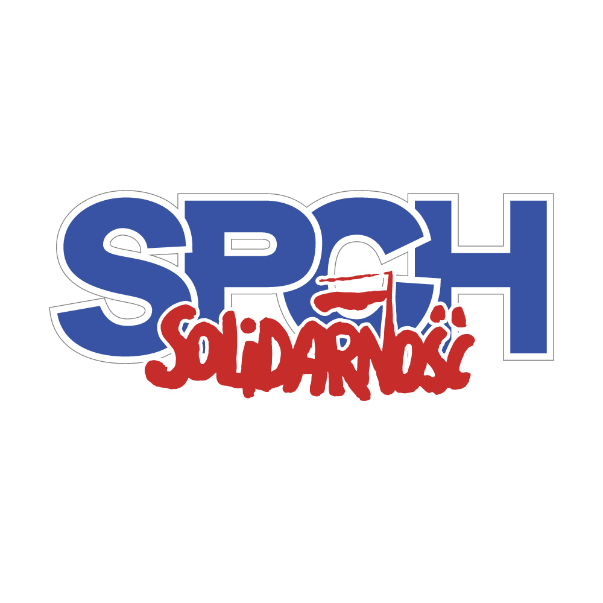 Harmonogram 201816 marca - warta przy grobie ks. Popiełuszki - Krajowa Sekcja Przemysłu Chemicznego24 marca – Dzień Skupienia - Częstochowa4 kwietnia – spotkanie ze związkowcami z Węgier - Oświęcim5-6 kwietnia – posiedzenie Rady KSPCH – Oświęcim23-25 kwietnia – szkolenie „ Komunikacja w negocjacjach”– nad morzem7-9 maja – WZD - Krajowa Sekcja Ceramików i Szklarzy10-12 maja – WZD - Krajowa Sekcja Przemysłu Naftowego14-16 maja – WZD - Krajowa Sekcja Pracowników Przemysłu Papierniczego17-19 maja – WZD - Krajowa Sekcja Pracowników Przemysłu Farmaceutycznego21-23 maja – WZD - Krajowa Sekcja Górnictwa Naftowego i Gazownictwa24-26 maja – WZD - Krajowa Sekcja Przemysłu Chemicznego9 czerwca- warta przy grobie ks. Popiełuszki - Krajowa Sekcja Górnictwa Naftowego i Gazownictwa14-15 czerwca – Kongres KSPCH6-7 września – posiedzenie Rady KSPCH – Inowrocław8 września - warta  przy grobie ks. Popiełuszki - Krajowa Sekcja Pracowników Przemysłu Farmaceutycznego17-19 października – szkolenie „ Komunikacja w sytuacjach kryzysowych- góry6-7 grudnia - posiedzenie Rady KSPCH - Opoczno